PLANNING D’ACTIVITES DU 25 JANVIER AU 5 MARS 2021TEL: 04 77 25 25 93EMAIL: celine.pena@cafloire.cnafmail.frJOURSLIEUACTIVITES PROPOSEESMARDI 26 JANVIER LUDOTHEQUEPARCOURS MOTEURS + JEUXJEUDI 28 JANVIERSALLE PICASSOPEINTURE GRAND FORMAT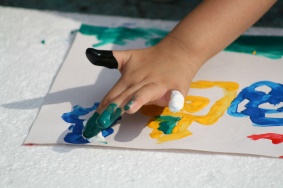 MARDI 2 FEVRIERLUDOTHEQUEPARCOURS MOTEURS + JEUXJEUDI 4 FEVRIERSALLE PICASSOTRANSVASEMENT/ACTIVITE SENSORIELLE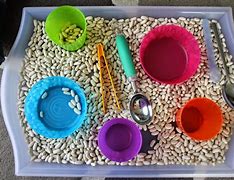 MARDI 9 FEVRIERLUDOTHEQUEPARCOURS MOTEURS + JEUXJEUDI 11 FEVRIERSALLE PICASSOLIVRES SENSORIELS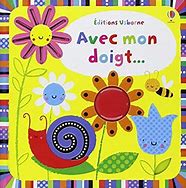 MARDI 16 FEVRIERLUDOTHEQUEPARCOURS MOTEURS + JEUXJEUDI 18 FEVRIERSALLE PICASSOACTIVITEE MANUELLE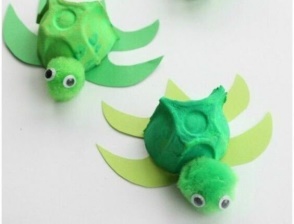 MARDI 23 FEVRIERLUDOTHEQUEPARCOURS MOTEURS + JEUXJEUDI 25 FEVRIERSALLE PICASSOLES COULEURS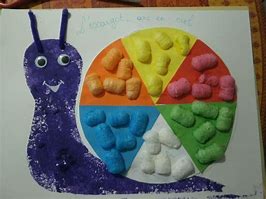 MARDI 2 MARSLUDOTHEQUEPARCOURS MOTEURS + JEUXJEUDI 4 MARSSALLE PICASSOTRANSVASEMENT/ACTIVITE SENSORIELLE